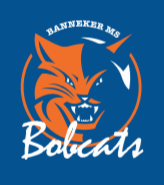 Thank you for joining the PTSA as a GOLD BOOSTER. This coupon entitles you to one free Banneker YearBook.Thank you for joining the PTSA as a GOLD BOOSTER. This coupon entitles you to one free Banneker YearBook.Thank you for joining the PTSA as a GOLD BOOSTER. This coupon entitles you to one free Banneker YearBook.Thank you for joining the PTSA as a GOLD BOOSTER. This coupon entitles you to one free Banneker YearBook.Thank you for joining the PTSA as a GOLD BOOSTER. This coupon entitles you to one free Banneker YearBook.Thank you for joining the PTSA as a GOLD BOOSTER. This coupon entitles you to one free Banneker YearBook.Thank you for joining the PTSA as a GOLD BOOSTER. This coupon entitles you to one free Banneker YearBook.Thank you for joining the PTSA as a GOLD BOOSTER. This coupon entitles you to one free Banneker YearBook.Thank you for joining the PTSA as a GOLD BOOSTER. This coupon entitles you to one free Banneker YearBook.Thank you for joining the PTSA as a GOLD BOOSTER. This coupon entitles you to one free Banneker YearBook.